Notice of Race1.	The Organising Authority (OA) is Howth Yacht Club CLG.	Racing will be governed by the Racing Rules of Sailing, the prescriptions of Irish Sailing, the Sailing Instructions (SI) and any changes thereto.2.	Racing will be for Cruisers and boats which will be divided into three classes. Boats will be assigned to their respective classes by the Brass Monkey Committee and assigned classes will be notified on the results notice board.	3.	A Non-Spinnaker division will operate within Class 1 and Class 3. If you wish to declare to race without a spinnaker, please tick the box on the entry form.4.	The flags to be flown for each class are as follows: 			Class 1​	Numeral Pennant 1			​Class 2​	Numeral Pennant 2	​		Class 3​	Numeral Pennant 35. 	Sailing Instructions will be available online no later than Wednesday 22nd January (hard copy will not be available from the marina office.)6.  	Six races are scheduled as follows as follows:			Sunday 26th January 			Sunday 2nd February 			Sunday 9th February 			Sunday 16th February 			Sunday 23rd February 			Saturday 29th February (Followed by the prize giving lunch)7. 	The first Warning Signal will be at 1025.8.	The entry fee is €60.00. Enter online at http://hyc.ie/open-events.	Entries for eligible boats received after 1700 on Friday 24th January 2020 may be accepted at the discretion of the Organising Committee.9.	The Race Area is North and West of Ireland's Eye.10.	Courses will be as per the Brass Monkey course card.11.	Scoring shall be as per RRS appendix A4, low points system. If five or more races are completed, one discard will be applied.12. 	Prizes will be awarded in each division.13.	It is the responsibility of each boat owner to decide whether he or she should sail or not, in such weather conditions as may prevail. Competitors are reminded that they sail entirely at their own risk. The attention of each competitor is drawn to the potential dangers of sailing at this time of the year.	In addition, EACH COMPETITOR SHALL WEAR A PFD (Personal Floatation Device) and be aware of the IS Safety Guidelines and its recommendations.14.	Each participating boat shall be insured with adequate, valid, third party cover.15.	Competitors are granted temporary membership of Howth Yacht Club for each race day subject only to the provisions of the Club rules for withdrawing or withholding such membership.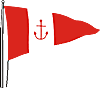 Howth Yacht ClubBrass MonkeysSpring Series 2020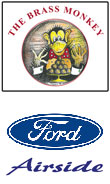 